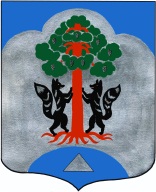 АДМИНИСТРАЦИЯМО СОСНОВСКОЕ СЕЛЬСКОЕ ПОСЕЛЕНИЕМО ПРИОЗЕРСКИЙ МУНИЦПАЛЬНЫЙ РАЙОНЛЕНИНГРАДСКОЙ ОБЛАСТИП О С Т А Н О В Л Е Н И Еот      ноября  2018   года   №         В соответствии с Федеральным законом от  06.10.2003 года № 131-ФЗ «Об общих принципах организации местного самоуправления в Российской Федерации», Федеральным законом 12.01.1996 года № 8-ФЗ «О погребении и похоронном деле»  и Уставом МО Сосновское сельское поселение МО Приозерский муниципальный район Ленинградской области, администрация МО Сосновское сельское поселение постановляет:Утвердить требования к качеству услуг, предоставляемых согласно гарантированному перечню  услуг по погребению умерших, оказание которых гарантируется государством на безвозмездной основе, супругу, близким родственникам, иным родственникам, законному представителю или иному лицу, взявшему на себя обязанность осуществить погребение умершего на территории МО Сосновское сельское поселение МО Приозерский муниципальный район Ленинградской области, согласно приложению к настоящему постановлению.Настоящее постановление  опубликовать в средствах массовой информации и разместить на официальном сайте администрации МО Сосновское сельское поселение.Контроль за исполнением оставляю за собой.Настоящее постановление вступает в силу с момента подписания.Глава администрации                                                                                   С.М. МиничРазослано: дело-2Исп. Евтеева М.А.  (61576)                                                                                                                                                Приложение № 1к постановлению администрацииМО Сосновское сельское поселениеМО Приозерский муниципальный районЛенинградской областиот  ноября 2018 года №  Требования к качеству услуг, предоставляемых согласно гарантированному перечню  услуг по погребению умерших, оказание которых гарантируется государством на безвозмездной основе, супругу, близким родственникам, иным родственникам, законному представителю или иному лицу, взявшему на себя обязанность осуществить погребение умершего на территории МО Сосновское сельское поселение МО Приозерский муниципальный район Ленинградской области1. Качество ритуальных услуг, предоставляемых согласно гарантированному перечню услуг специализированными службами, иными юридическими лицами и индивидуальными предпринимателями, оказывающими ритуальные услуги, должно соответствовать санитарным нормам и правилам, техническим условиям и другим правовым актам, которые в соответствии с законодательством Российской Федерации устанавливают обязательные требования к услугам в сфере похоронного дела.          2.. Гарантированный перечень услуг по погребению может быть предоставлен в полном объеме или любая его часть по желанию лица, взявшего на себя обязанность осуществить погребение умершего.        3.  Оплата стоимости услуг, предоставляемых сверх гарантированного перечня услуг по погребению (по согласованию), производится за счет средств лица, взявшего на себя обязанность осуществить погребение умершего.Об утверждении требований к качеству услуг, предоставляемых согласно гарантированному перечню  услуг по погребению умерших, оказание которых гарантируется государством на безвозмездной основе, супругу, близким родственникам, иным родственникам, законному представителю или иному лицу, взявшему на себя обязанность осуществить погребение умершего на территории МО Сосновское сельское поселение МО Приозерский муниципальный район№Наименование услуги, входящей в гарантированный перечень услуг по погребениюТребования к качеству услуг, предоставляемых согласно гарантированному перечню  услуг по погребению*1231Оформление документов, необходимых для погребения- получение медицинского свидетельства о смерти в учреждениях здравоохранения;- оформление государственного свидетельства о смерти и справки для назначения и выплаты единовременного государственного пособия по установленной форме, выдаваемых в органах ЗАГСа;- составление счета-заказа на услуги по погребению2Предоставление и доставка гроба и других предметов, необходимых для погребенияПредоставление ритуальных принадлежностей:- гроб соответствующих размеров  (из пиломатериала обрезного мягких пород древесины (сосна, ель) толщиной 25 мм) без обивки,- подушка, -покрывало. Доставка гроба и других предметов, необходимых для погребения, включая погрузочно-разгрузочные работы, к дому (моргу) транспортным средством.3Перевозка тела (останков) умершего на кладбище (в крематорий)- перевозка гроба с телом (останками) умершего на автокатафалке из дома либо морга до места захоронения (включая погрузочно-разгрузочные работы);- перевозка надмогильного сооружения (креста) до места захоронения (при предоставлении родственниками);- переноска гроба с телом умершего до места захоронения 4Погребение Рытье могилы с расчисткой места захоронения от снега в зимнее время (не менее 4 рабочих) размером в соответствии с размером гроба с формированием рабочей зоны для прохода между могилой и отвалом грунта, зачистка поверхности дна и стенок могилы вручную, засыпка могилы, устройство надмогильного холма в соответствии с требованиями постановления Главного государственного санитарного врача Российской Федерации от 28 июня 2011 года № 84 «Об утверждении СанПиН 2.1.2882-11 «Гигиенические требования к размещению, устройству и содержанию кладбищ, зданий и сооружений похоронного назначения».Снятие гроба с телом (останками) умершего с катафалка и перенос до места захоронения, забивка крышки гроба (10 гвоздей длинною не менее 70 миллиметров) и опускание гроба в могилу. Установка регистрационного знака (временная металлическая конструкция с указанием фамилии, инициалов, даты погребения умершего или погибшего, дат его рождения и смерти, а также номера участка, на котором произведено погребение).